 DOM ZA STARIJE OSOBE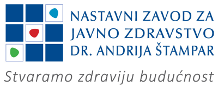 IZVJEŠĆE ZA 2021.g.PO KATEGORIJSKOM POSTUPNIKU PROGRAMA ČETIRI STUPNJA GERIJATRIJSKE ZDRAVSTVENE NJEGE SA SESTRINSKOM DOKUMENTACIJOM za praćenje i evaluaciju zdravstvenih potreba i funkcionalne sposobnosti gerontoloških osiguranika u domu za starije NAZIV USTANOVE: Datum ispunjavanja : _______________Kontakt e-mail:___________________________Kontakt telefon:___________________Glavna medicinska sestra                                                                           Ravnatelj/ica  ______________________                                                               ____________________STUPNJEVI GERIJATRIJSKE ZDRAVSTVENE NJEGEpo rasponu bodovaNAZIV USTANOVE :NAZIV USTANOVE :NAZIV USTANOVE :DOB:Ranija 65-74 g.DOB:Ranija 65-74 g.DOB:Srednja75-84 g.DOB:Srednja75-84 g.DOB:Duboka85 i više g.DOB:Duboka85 i više g.STUPNJEVI GERIJATRIJSKE ZDRAVSTVENE NJEGEpo rasponu bodovaBroj korisnika po kategorijiBroj korisnika po kategorijiBroj korisnika po kategorijiBroj korisnika po kategorijiBroj korisnika po kategorijiBroj korisnika po kategorijiBroj korisnika po kategorijiBroj korisnika po kategorijiBroj korisnika po kategorijiSTUPNJEVI GERIJATRIJSKE ZDRAVSTVENE NJEGEpo rasponu bodovaUKUPNOSpol:M       /          ŽSpol:M       /          ŽSpol:M        /          ŽSpol:M        /          ŽSpol:M         /        ŽSpol:M         /        ŽSpol:M         /        ŽSpol:M         /        ŽI stupanj 1. kategorija = 16 – 26  bodovaII stupanj 2. kategorija  = 27 – 40 bodova III stupanj 3. kategorija=   41 – 53 bodovaIV stupanj 4.  kategorija=  54 – 64 bodovaUKUPNO: